論文流程及格式亞洲大學○○○○○○學系碩 士 論 文××××××××(中文題目Cn title)×××××××××××××××××××××××××××××××××××AAAAAA(英文EN title題目)AAAAAAAAAAAAAAAAAAAAAAAAA研 究 生Master：○○○指導教授Professor of Guidance：○○○中  華  民  國     年      月封面版面、格式Cover layout, format＜版面設定＞Layout Settings 邊界：上：3.2cm、下：2.5cm、左：3.8cm、右：2.5cm.Border: Up: 3.2cm,、 Bottom: 2.5cm,、 Left: 3.8cm,、 Right: 2.5cm頁首1.5cm、頁尾1.75cm 1.5cm at the top of the page and 1.75cm at the end of the page＜封面格式說明＞1.學校      標楷體36號字、置中School model 36 word, center2.單位      標楷體26號字、置中Unit of the scale 26 word, center3.論文別    標楷體26號字、置中The paper is not a model 26 word, placed in4.中文題目  標楷體22號字加黑、置中、可排二行Chinese title The logo 22 word black, centered, can row two lines5.英文題目  標楷體22號字加黑、字首大寫、置中、可排五行English title The logo 22 word plus black, capitalization, center, can row five lines6.研究生    標楷體22號字、置中Graduate student,22nd word, center7.指導教授  標楷體22號字、置中Guide Professor, the character 22, set in8.出版年月  標楷體26號字、置中Year of publication, the 26th word of the logo, in the middle備註一：預設中文題目＋英文題目共7行(不含空格)，如二者合計超過7行，可將英文題目與指導教授之間，調整為一行；如仍不足，可將研究生姓名與出版年月之間，調整為一行。備註二：如中文題目＋英文題目合計不足7行(不含空格)，請將多餘一行加在英文題目與研究生之間，如仍有多餘行數，請加一行在出版年月之下方。其餘加在指導教授與出版年月之間，或加在碩士論文與中文題目之間。亞洲大學資訊工程學系碩士論文格式規範Master's thesis format specification注意事項：論文採用單面打字為原則，內文之文字大小以12點為原則，行距為1.5倍行高The paper adopts one-sided typing as the principle, the text size of the text is 12 points as the principle, the line distance is 1.5 times the line height中文內容請用「標楷體」字型，英文內容用「Times New Roman」字型Chinese content please use the "label" type, English content in the "Times New Roman" type論文內文格式：(採WORD的預設值即可) In-paper format: (take the default value of WORD)(1) 邊界：Boundary上下邊界各為M The upper and lower boundaries are M
左右邊界各為M: each m M
  (2) 與頁緣距離：Distance from the edge:頁首：M    Top:M
頁尾：M    End:M(3) 章節格式：Chapter format:章次請使用第一章，第二章，………等中文數字編號，章名在同一行或下一行。Please use the first chapter, the second chapter ,......... The Chinese number number, the title on the same line or the next line.章次及章名請盡量位於當頁版面的頁首頂端。Chapters and chapter names please try to be at the top of the page.章、節、段的編號請使用第一章.第一節、第三章.第二節.第五段或者1.1 ,  , ……等有層次順序之中文或阿拉伯數字。The number of chapters, sections, and paragraphs shall be numbered using chapter sione. and so on, the Chinese or Arabic numerals in a hierarchical order. 節次、段次及名稱自版面左端排起。Sections, segments, and names are lined up at the left end of the layout.(4) 頁碼格式：Page format:中文摘要至表目錄以i , ii , iii , ………等小寫羅馬字連續編頁Chinese summary to table directory to i , ii , iii , ... and so on lowercase Roman characters are continuousized. 論文本文至簡歷以1 , 2 , 3 , ………等阿拉伯數字編頁。This paper to resume with 1, 2, 3, ...... and so on Arabic numerals. (5) 圖檔格式：Figure file format:為避免轉檔時產生錯誤，請您使用以下圖型檔案格式：
.gif 和.jpg格式（盡量不要使用.bmp格式，如有其他圖檔格式，請先轉成 gif 和 jpg 格式，以免檔案太過龐大）To avoid errors when transposing, use the following figure file formats:
.gif and .jpg formats (try not to use the .bmp format, if you have other figure file formats, first switch to gif and jpg formats so that the files are too large)1.封面Cover系所名稱Name of the department論文題目Title of the paper清楚而具體的描述研究主題與範圍A clear and specific description of the subject and scope of the study簡潔Simple表達主要的研究成果Expressing key research results避免用縮寫Avoid abbreviations避免自創名詞Avoid self-created nouns指導教授姓名Guide professor's name研究生姓名Postgraduate Name日期Date2. 論文口試委員會審定書Papers oral examination committee validation3.中文摘要Chinese Summary摘要等於是整篇論文的縮影，因此摘要的撰寫必須提綱契領，內容必須清楚而且不能太過冗長。對於整篇論文必須能給予一個清晰概括的輪廓。A summary is a microcosm of the entire paper, so the abstract must be written with an outline, clear and not too lengthy. The whole paper must be able to give a clear outline.4.英文摘要English Summary對於內容與細節的概括說明A summary of the content and details對於研究重點與主要貢獻作彙總Summary of research priorities and major contributions摘要等於是整篇論文的縮影，因此摘要的撰寫必須提綱契領，內容必須清楚而且不能太過冗長(以一頁為原則)。對於整篇論文必須能給予一個清晰和概括的輪廓。 並於後面加上數個關鍵字。A summary is a microcosm of the entire paper, so it must be written with an outline, clear and not too lengthy (one page as the principle). For the whole paper must be able to give a clear and general outline.  And add a few keywords after that. 5.目錄Directory將論文內容各章節之標題按出現順序列出。The titles of the chapters of the paper are listed in order of appearance.6.圖目錄Chart Catalog按出現順序排列，並標出所在頁次。要有圖名，宜以章來分別，例如圖1.1及圖2.3表示第一章第一圖及第二章第三圖。In order of occurrence, and mark the page where you are. To have a chart name, it is advisable to use the chapter sits separately, for example, Figure 1.1 and Figure 2.3 represent the first figure of chapter one and the third figure of chapter two. 論文內文中，圖名應置於圖之下方，例如：In the paper, the title should be placed below the graph, for example: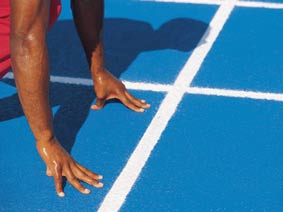 圖2.3 賽跑Figure 2.3 Race7.表目錄Table Directory按出現順序排列，並標出所在頁次。要有表名，宜以章來分別，例如表1.1及表2.3表示第一章第一表及第二章第三表。In order of occurrence, and mark the page where you are. To have a table name, it is advisable to use the chapter sits separately, for example, Table 1.1 and Table 2.3 for The first and first forms of chapter TWO, and the third table. 論文內文中，表名應置於表之上方，例如：In the paper, the table name should be placed above the table, for example:表3.5 資訊科技學系碩士暨在職專班班九十二學年度碩士學位論文Table 3.5 Master's in Information Technology and 92nd Annual Master's degree Thesis in In-Service Class8.論文本文This article第一章    緒論Chapter One Introduction          研究背景Research background          研究動機Research motives          研究目的Research purposes          研究範圍Surrounding hair          研究方法Research methods          研究流程Research process          章節結構Chapter structure緒論就是要引導讀者進入文章的核心，所以緒論的內容必須說明做這篇論文的動機，同時點出所要探討的問題為何，以及解決這個問題的重要性。在這個部分可以提到目前對於這個問題的相關研究成果為何？甚至這些相關研究的優缺點為何？還有我們的研究成果與他們的研究成果差別在哪裡？最重要的是，我們的方法比他們的方法好在那裡？Introduction is to guide the reader into the core of the article, so the content of the introduction must explain the motivation to do this paper, and at the same time point out the problem to be discussed, and the importance of solving the problem. In this section, what are the current research findings on this issue? What are the advantages and disadvantages of even these related studies? And where are our findings different from theirs? Most importantly, where is our method better than their method?第二章    相關文獻回顧(評論) Chapter II Review  of Related Literature ( Review )          選取學術價值高者Participants Select those with high academic value          研究形成的背景資料Background data for research          與研究主題有關的論文Papers related to research topics          與研究架構有關的論文Papers related to research architecture          與研究方法有關的論文Papers related to research methods這個部分最主要就是回顧一些相關的研究方法，同時提出比較對象。在導論中已提到關於相同問題的相關研究有哪些，在這一節我們則可以將別人的方法作簡短的介紹，讓讀者有更多的了解，以便稍後與我們的方法做比較。The main part of this section is to review some relevant research methods and propose comparison objects. What are the related studies on the same issue mentioned in the introduction, in this section we can introduce the other people's methods briefly so that the reader can know more about it so that we can compare it later with our methods.第三章    論文主體Chapter Three Thesis      研究方法Research methods      理論基礎The theoretical basis      方法架構Method architecture主體的部分就是將自己所提出的方法呈現出來，是整篇論文的核心。在這個部分大多是只提出一個方法，避免提出好幾個互相廝殺的方法。例如提完方法一又提出一個比方法一更好的方法二，之後又提出比方法二更好的方法三…，最後才提出最好的方法五，如此一來造成文章太過冗長，二來呈現出方法一到方法四毫無存在理由的矛盾，而因其所佔篇幅，致使讀者在看完一大半文章才找到整篇文章真正的重點，無異是另一文章重點未能適得其所的遺憾；除非，所提出的各種方法皆有其存在的條件，比如：在條件一的情形下可能方法一比較好，方法二則在條件二成立之下有較好的效率…，當條件五成立時方法五會有較好的效率等等。The main part is to present the method proposed by itself, which is the core of the whole paper. In this part, most lying out only one method, avoiding several methods of killing each other. For example, after mentioning the method one better than method one method two, and then put forward a better method than method two method three..., and finally put forward the best method five, so as to make the article too long, two to present the method one to method four no reason for the contradiction, and because of its length, so that the reader in reading a large part of the article to find the real focus of the whole article, is the other article focus can not be appropriate to its regret; For example: in the case of condition one may be a better method, method two in the establishment of condition two has a better efficiency ... when the condition five is established method five will have better efficiency and so on.第四章    實證分析Chapter Four Empirical Analysis      資料分析Data analysis      統計分析Statistical analysis      實驗設計Experimental design      模擬分析Simulation analysis      系統評估與滿意度分析System assessment and satisfaction analysis這是非常重要的一章，也是整篇論文的樑柱。論文內容的正確性、適當性與可行性在這一章表現。在前面一章我們對所提出的方法侃侃而談，這一章我們就必須以理論來分析方法的正確性、適當性與可行性。我們必須利用相關的理論來做分析比較，除了以理論基礎來證明我們所提出的方法具有正確性、適當性與可行性外，我們還可以藉此與其他的方法做比較，同時證明我們的方法優於其他方法。在這一 章，我們可以提出一些實驗數據來證明理論分析的正確性與優越性，也可在理論分析不夠強而有力的情形下，佐以實驗數據來加以證明。然而實驗數據必須客觀，如果能多與一些有名的實驗數據比較則效果更好，而且實驗數據不能太少，否則便失去其 代表性。針對理論分析與實驗，我們可以做一些討論，檢視一些我們所觀察的現象或者提出我們的心得與看法，也可加入一些批判的意見。This is a very important chapter, but also the pillar of the whole paper. The correctness, appropriateness and feasibility of the contents of the thesis are shown in this chapter. In the previous chapter, we talk about the proposed methods, in this chapter we must use theory to analyze the correctness, appropriateness and feasibility. We must use the relevant theories to make analysis and comparison, in addition to the theoretical basis to prove that the method we proposed is correct, appropriate and feasible, we can also use this to compare with other methods, and prove that our method is superior to other methods. In this chapter, we can put forward some experimental data to prove the correctness and superiority of theoretical analysis, but also in the case of theoretical analysis is not strong enough, the experimental data can be used to prove it. However, the experimental data must be objective, if you can compare with some well-known experimental data is better, and the experimental data can not be too small, otherwise it will lose its representative. For theoretical analysis and experiments, we can do some discussion, examine some of the phenomena we observe or put forward our ideas and opinions, but also can add some critical opinions.第五章    結論與建議Chapter 5 Conclusions and Recommendations      結論Conclusions      研究限制Research Limitations      研究成果★ Research Results      研究貢獻Research contributions      後續研究方向The direction of the follow-up study結論是整篇論文的收尾，要收的漂亮就要簡潔有力，太過冗長一樣失去它的意義，因此結論與摘要是非常相似的兩個部分，但是不要用完全一樣的句子描述。通常結論的部分必須針對論文的 成果和應用(以及範圍、限制)做說明。此外，特別必須強調論文所做的貢獻，以凸顯論文的價值，最後可以點出一些值得思考的問題，或者提出未來可以做的研究方向供讀者參考。The conclusion is the end of the whole paper, to receive the beautiful to be concise and powerful, too long to lose its meaning, so the conclusion and summary is very similar to the two parts, but do not use exactly the same sentence description. Usually the part of  the conclusion must be described in terms of the outcome and application of the paper (as well as the scope, limitations). In addition, it is particularly important to emphasize the contribution of the paper to highlight the value of the paper, and finally can point out some questions worth thinking about, or put forward the future can be done research direction for the reader's reference. 9.參考文獻References書籍
作者，書名(版次)。出版地：出版者，出版日期。Ex.[1] 張素梅，統計學。台灣：三民書局，1997年 2月。[2] N. Enger and P. Howerton. Computer Security. : Amacom, 1980.期刊論文
作者，” 論文題目”，期刊名稱，卷數，期數，出版日期，頁次 。Ex.[1] 林亮廷及黃智任，“數位浮水印與智慧財產權的保護”，影像與識別，第五卷，第三期，110-116頁。[2] B. B. Chai, J. Vass, and X. Zhuang, “Significance-linked connected component analysis for wavelet image coding,” IEEE Transactions on Image Processing, Vol. 8, No. 6, June 1999, pp. 774-784.10.附錄附錄 A附錄 B附錄 C11.誌謝針對在做研究及論文撰寫過程中，支持和協助你的人，表達感謝之意，以一頁為原則。論文/技術報告內容格式：採用單面打字為原則，內文之文字大小以14點為原則，行距為1.5倍行高。中文內容請用「標楷體」字型，英文內容用「Times New Roman」字型。內文格式：(採WORD的預設值即可)邊界：上下邊界各為M左右邊界各為M與頁緣距離：頁首：M頁尾：M章節格式：章次請使用第一章、第二章…等中文數字編號，章名在同一行或下一行，盡量位於當頁版面的頁首頂端，大小為24。節次（第一節或1.1）大小為18。段次（第一段或1.1.1）大小為16。章、節、段的編號請使用第一章.第一節、第三章.第二節.第五段或1.1、1.1.1…等有層次順序之中文或阿拉伯數字。節次、段次及名稱自版面左端排起。頁碼格式：中文摘要至表目錄以i , ii , iii , ………等小寫羅馬字連續編頁。論文本文至簡歷以1 , 2 , 3 , ………等阿拉伯數字編頁。圖檔格式：為避免轉檔時產生錯誤，請使用以下圖型檔案格式：.gif 和.jpg格式（盡量不要使用.bmp格式，如有其他圖檔格式，請先轉成 gif 和 jpg 格式，以免檔案太過龐大）。圖目錄按出現順序排列，並標出所在頁次。要有圖名，宜以章來分別，例如圖1.1及圖2.3表示第一章第一圖及第二章第三圖。論文內文中，圖名應置於圖之下方，例如：圖2.3 賽跑表目錄按出現順序排列，並標出所在頁次。要有表名，宜以章來分別，例如表1.1及表2.3表示第一章第一表及第二章第三表。論文內文中，表名應置於表之上方，例如：表3.5 資訊科技學系碩士暨在職專班班九十二學年度碩士學位論文審核check list論文系統研究生中英文姓名英文姓名書寫格式(標點符號後要加空格)例如：Wang, DaWa或Wang, Da-Wa或Wang, Da Wa或WANG, DAWA或DaWa¬ Wang或Da-Wa Wang論文/技術報告中英文名稱指導教授(含Email)口試委員中文英姓名分欄填寫(需含指導教授)口試日期學位別畢業學年度頁碼(本文頁數或PDF總頁數皆可)中英文關鍵字分欄填寫，個數要相同中英文摘要目錄(含圖目錄及表目錄)頁碼核對參考書目全文檔上傳(含推薦書、審定書及浮水印)授權設定紙本論文/技術報告及摘要延後公開申請書上傳(限申請專利或有其他原因需求者)授權書及紙本論文/技術報告論文/技術報告授權書正本一式二份封面顏色、膠膜書名頁審定書中英文摘要謝誌/致謝：依個人需求目錄(含圖目錄及表目錄)頁碼核對本文(有無浮水印皆可)附件13亞洲大學資訊工程學系碩士班/碩專班學年度 研究生離校手續指導教授同意書School Leaving Procedure Sheet Consultant agrees＊本人所指導研究生              已完成所有碩士論文修改工作，本人同意其辦理本所離校手續！指 導 教 授 簽名：                   日期：＊＊請注意：研究生於口試完畢後，必須依指導教授指示修改論文/技術報告，並將最終確定之中英文論文題目填寫至表格內，待修改完畢，同時取得指導教授簽名同意後，方得據以辦理本所離校手續。附件十四亞洲大學資訊工程學系碩士班/碩專班離 校 程 序 單School Leaving Procedure Sheet姓名Name：學號Student No：日期Date：
重點備註論文系統系統使用手冊務必注意：英文姓名格式口試委員分欄填寫(需含指導教授)頁數(本文頁數或PDF總頁數皆可)中英文關鍵字分欄填寫中英文摘要目錄(在最後面加入圖目錄及表目錄)參考書目PDF全文檔上傳(含審定書及浮水印)需申請論文延後公開者請提早提出，系辦需要開會通過必需符合「亞洲大學學位論文管理要點」規定的3項原因「涉及國家機密、發明專利，或依法律規定」，至多以2年為限口試結束繳交評分表+收據(務必親筆簽名)+審定書論文確認完成請教授給系辦學生個人帳號(將由系統發送帳密)論文系統完成通知系辦審核系辦審核通過圖書館審核紙本論文研究生論文相關，請直接右鍵另存新檔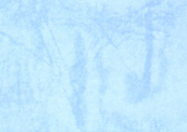 紙本論文2本、親簽授權書 圖書館 紙本論文格式：封面顏色(雲彩紙)、膠裝及膠膜書名頁審訂書(口委簽名那張)中英文摘要(誌謝) 依個人需求，位置依系上規定目錄(含圖目錄及表目錄)頁碼核對本文(無浮水印)繳交給圖書館，圖書館審核通過後，畢業流程完成，會通知該生來校領取畢業證書請帶著指導教授同意離校單*1離校程序單*1紙本論文1本+CDCD(請放入論文、並寫上論文名稱、學號、姓名亞洲大學資訊工程學系碩士論文○○○○○○○○○○○○○○  撰年月學期Semester學生Students論文題目Title of the paper指導教授92金凱儀An Interactive Script Based Software Agent Mechanism林志敏學期學生論文題目指導教授92金凱儀An Interactive Script Based Software Agent Mechanism林志敏研究生姓名name研究生學號Number聯絡電話phone Number聯絡E-mail碩士論文/技術報告題目（中文）Thesis/Dissertation Title(CN)碩士論文/技術報告題目（英文）Thesis/Dissertation Title(EN)項 目project系辦確認簽章歸還圖書、儀器Return books and instruments繳交碩士論文 2 本（含論文光碟）Submit 2 books of master's thesis (including thesis CD-ROM)論文完成上傳The paper is upload 指導教授離校同意書Guide the Professor’s Leave 
Consent歸還實驗室鑰匙Return the lab keys